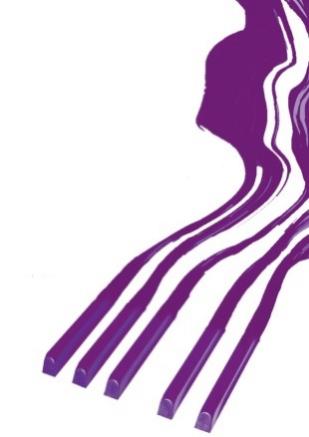 REZULTATI KLAVIR SOLO / RESULTS PIANO SOLO                       PRVA KATEGORIJA / FIRST CATEGORY                                                                                                                                                                                                Memorial „Sanja Pavlovic“-piano competition                                                                                                                                                                                                   March, 2022, Aleksinac, Serbia                                                                                                                                             Takmičar/CompetitorDatum rođenja/Date of birthIlia TchernaevOlga BorzenkoDragomir BratićIrina MintsOcena/PointsNagrada/AwardNagrada/AwardBojidar Gandurov
Prof. Lubov Shisheva25.03.2011981001009498I-1I-1Yana Krasteva
Prof. Liubov Shisheva21.04.201110095959295.5I-2I-2Ana Marija Jovanović
Prof. Marija Latinčić13.04.20118796969292.75I-3I-3Yue Xuan Xu
Mr Branislava Popović04.03.20119594948592I-4I-4Boriana Hadzhiteneva
Prof. Elena Tasseva24.02.20118595959291.75I-5Jovan Filev
Prof. Milka Gancheva25.07.20119090928890I-6Teodora Miljković
Prof. Vanja Zdravković Srnić04.01.20119188909190I-7Petra Spasić
Prof. Vanja Zdravković Srnić28.05.20118191908887.5II-1Anđelija Miladinović
Prof. Ana Đorđević 24.11.20117789899186.5II-2Petra Dobrosavljević
Prof. Danijel  Pavlović13.09.20118090908385.75II-3Teodora Mihajlović
Prof. Aleksandar Pavlović14.11.20118289898085II-4Stefan Lazar     Petrović
Prof. Sanja Stanković20.11.20117988898284.5II-5Sofija Miladinović
Prof. Aleksandra Kostov11.10.20117886888083II-6Zita Kószó
Prof. Jácinta Farkas13.03.20118086868083II-7Ana Tabaković
Prof. Sanja Stanković14.08.20117086868281II-8Lena Marković
Prof. Vera Radisavljević09.08.20116786878280.5II-9Nataša Janković
Prof. Sanja Stanković25.09.20116685858079III-1Gunjgoo Munkhbat
Prof. Erdenechimeg Uranbileg25.11.20116585858078.75III-2Tselmeg Batbold
Prof. Erdenechimeg Uranbileа02.09.20116380817574.75III-3